Liste der Teilnehmer/innen oder   alle Lehrer/innen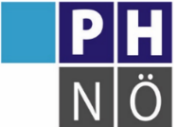 AntragsformularSCHILF   SCHÜLF  (BMHS)DokumentIII.2.2-10-04bVersionBAntragsformularSCHILF   SCHÜLF  (BMHS)Änd.dat.2016-06-20Seite 1 von 2Veranstaltungsort:      Veranstaltungsort:      Veranstaltungsort:      Veranstaltungsort:      Veranstaltungsort:      Veranstaltungsort:      Veranstaltungsort:      Veranstaltungsort:      Veranstaltungsort:      Schule:      Schule:      Schule:      Schulleiter/in:      Schulleiter/in:      Schulleiter/in:      Schulleiter/in:      Schulleiter/in:      Schulleiter/in:      Schulleiter/in:      Schulleiter/in:      Schulleiter/in:      Schulkennzahl:      Schulkennzahl:      Schulkennzahl:      E-Mail: 	E-Mail: 	E-Mail: 	E-Mail: 	E-Mail: 	E-Mail: 	E-Mail: 	E-Mail: 	E-Mail: 	Tel.:      Tel.:      Tel.:      TitelTitelTitelAnzahl der Einheiten (UE)Anzahl der Einheiten (UE)Anzahl der Einheiten (UE)Anzahl der Einheiten (UE)Anzahl der Einheiten (UE)Anzahl der Einheiten (UE)Anzahl der Einheiten (UE)Teilnehmende Schulen bei SCHÜLF: Teilnehmende Schulen bei SCHÜLF: Teilnehmende Schulen bei SCHÜLF: Teilnehmende Schulen bei SCHÜLF: Anzahl der HalbtageAnzahl der HalbtageAnzahl der HalbtageAnzahl der HalbtageAnzahl der HalbtageAnzahl der HalbtageAnzahl der HalbtageTeilnehmende Schulen bei SCHÜLF: Teilnehmende Schulen bei SCHÜLF: Teilnehmende Schulen bei SCHÜLF: Teilnehmende Schulen bei SCHÜLF: Anzahl der Teilnehmer/innenAnzahl der Teilnehmer/innenAnzahl der Teilnehmer/innenAnzahl der Teilnehmer/innenAnzahl der Teilnehmer/innenAnzahl der Teilnehmer/innenAnzahl der Teilnehmer/innenTeilnehmende Schulen bei SCHÜLF: Teilnehmende Schulen bei SCHÜLF: Teilnehmende Schulen bei SCHÜLF: Teilnehmende Schulen bei SCHÜLF: Datum:Datum:Datum:Datum:Datum:Datum:1.Termin:      1.Termin:      1.Termin:      Beginn:      Beginn:      Ende:      Datum:Datum:Datum:Datum:Datum:Datum:2.Termin:      2.Termin:      2.Termin:      Beginn:      Beginn:      Ende:      NameNameNameE-MailE-MailTel.Seminarleiter/in:Seminarleiter/in:Seminarleiter/in:Seminarleiter/in:Seminarleiter/in:Seminarleiter/in:Lehrende/r:Lehrende/r:Lehrende/r:Lehrende/r:Lehrende/r:Lehrende/r:Lehrende/r:Lehrende/r:Lehrende/r:Lehrende/r:Lehrende/r:Lehrende/r:Inhalt:Inhalt:Bitte nur aussagekräftige Wortgruppen zum Inhalt anführen (Beginnen mit Großbuchstaben)  -        -       -       Bitte nur aussagekräftige Wortgruppen zum Inhalt anführen (Beginnen mit Großbuchstaben)  -        -       -       Bitte nur aussagekräftige Wortgruppen zum Inhalt anführen (Beginnen mit Großbuchstaben)  -        -       -       Bitte nur aussagekräftige Wortgruppen zum Inhalt anführen (Beginnen mit Großbuchstaben)  -        -       -       Bitte nur aussagekräftige Wortgruppen zum Inhalt anführen (Beginnen mit Großbuchstaben)  -        -       -       Bitte nur aussagekräftige Wortgruppen zum Inhalt anführen (Beginnen mit Großbuchstaben)  -        -       -       Bitte nur aussagekräftige Wortgruppen zum Inhalt anführen (Beginnen mit Großbuchstaben)  -        -       -       Bitte nur aussagekräftige Wortgruppen zum Inhalt anführen (Beginnen mit Großbuchstaben)  -        -       -       Bitte nur aussagekräftige Wortgruppen zum Inhalt anführen (Beginnen mit Großbuchstaben)  -        -       -       Bitte nur aussagekräftige Wortgruppen zum Inhalt anführen (Beginnen mit Großbuchstaben)  -        -       -       Ziel:Ziel:Anmerkung:       Anmerkung:       Anmerkung:       Anmerkung:       Anmerkung:       Anmerkung:       Anmerkung:       Anmerkung:       Anmerkung:       Anmerkung:       Anmerkung:       Anmerkung:       Bitte senden Sie das ausgefüllte Formular Bitte senden Sie das ausgefüllte Formular Bitte senden Sie das ausgefüllte Formular Bitte senden Sie das ausgefüllte Formular Bitte senden Sie das ausgefüllte Formular Bitte senden Sie das ausgefüllte Formular Bitte senden Sie das ausgefüllte Formular Bitte senden Sie das ausgefüllte Formular Bitte senden Sie das ausgefüllte Formular Bitte senden Sie das ausgefüllte Formular Bitte senden Sie das ausgefüllte Formular Bitte senden Sie das ausgefüllte Formular Mag. Helene HolzreiterMag. Helene HolzreiterMag. Helene HolzreiterMag. Helene HolzreiterMag. Helene HolzreiterMag. Helene HolzreiterMag. Helene HolzreiterE-Mail: helene.holzreiter@ph-noe.ac.atE-Mail: helene.holzreiter@ph-noe.ac.atE-Mail: helene.holzreiter@ph-noe.ac.atTel.: 02252 88570-231Tel.: 02252 88570-231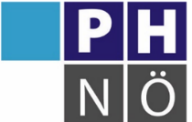 AntragsformularSCHILF   SCHÜLF  (BMHS)DokumentIII.2.2-10-04bVersionBAntragsformularSCHILF   SCHÜLF  (BMHS)Änd.dat.2016-06-20Seite 2 von 2NameName